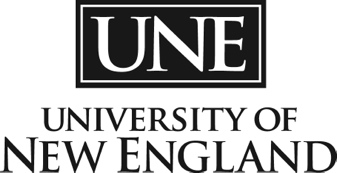 This form must accompany all requests for extramural support submitted by UNE Faculty/Staff.  Please submit the complete application with final proposed budget and any guidelines/instructions provided by the funding agency to OSP five (5) business days prior to the mailing date.  All signatures except Research Administration should be on this form before arriving at OSP. All proposals must be reviewed and approved by OSP prior to submission.* Indirect costs recovered will be distributed within UNE according to current Policy (see http://www.une.edu/research/sponsored/policies-forms).
** (effective 1 June 2020):UNE’s current on-campus indirect rate is 42.00% on a Modified Total Direct Cost base, and this must be used unless the funder expressly stipulates otherwise. OSP Policy is that the highest allowable funding agency rate be included in all extramural budgets.NOTE: Signatures on this page denote approval of any match or cost-share identified on page 4.Do not fill out this page unless you have cost-share or matching.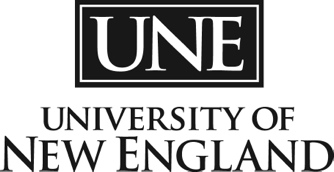 PROPOSAL TRANSMITTAL FORMOverview of ProposalThe Office of Sponsored Programs “Pink Sheet”Page 1 of 4Revised
6/18/20201UNE InformationUNE InformationUNE InformationUNE InformationUNE InformationUNE InformationUNE InformationUNE InformationUNE InformationUNE InformationUNE Information2Due DateDue DateDue DateDue Date1UNE InformationUNE InformationUNE InformationUNE InformationUNE InformationUNE InformationUNE InformationUNE InformationUNE InformationUNE InformationUNE Information2Due DateDue DateDue DateDue DatePI/PD Name:PI/PD Name:PI/PD Name:Due Date:Due Date:Due Date:UNE College:UNE College:UNE College:UNE College:Full application, including signed Pink Sheet, is due to OSP five business days prior to due date.Full application, including signed Pink Sheet, is due to OSP five business days prior to due date.Full application, including signed Pink Sheet, is due to OSP five business days prior to due date.Full application, including signed Pink Sheet, is due to OSP five business days prior to due date.Full application, including signed Pink Sheet, is due to OSP five business days prior to due date.PI/PD Phone:PI/PD Phone:PI/PD Phone:UNE DeptUNE DeptUNE DeptFull application, including signed Pink Sheet, is due to OSP five business days prior to due date.Full application, including signed Pink Sheet, is due to OSP five business days prior to due date.Full application, including signed Pink Sheet, is due to OSP five business days prior to due date.Full application, including signed Pink Sheet, is due to OSP five business days prior to due date.Full application, including signed Pink Sheet, is due to OSP five business days prior to due date.Title of Project:Title of Project:Is this a paper submission? Is this a paper submission? Is this a paper submission? Is this a paper submission? Is this a paper submission? Title of Project:Title of Project:3If this is a subawardIf this is a subawardIf this is a subawardIf this is a subawardProject Period:Project Period:Project Period:Project Period:Project Period:to3If this is a subawardIf this is a subawardIf this is a subawardIf this is a subawardCampus/Site of work:Campus/Site of work:Campus/Site of work:Campus/Site of work:Campus/Site of work:Campus/Site of work:Campus/Site of work:Prime  PI:Prime  PI:Funding Agency:Funding Agency:Funding Agency:Funding Agency:Funding Agency:Funding Agency:Prime Org:Prime Org:4Applying from Center of Excellence?5Submission Type6Activity7MechanismCEAHNewResearchCEPHResubmissionServiceGrantCENCompeting RenewalTrainingContractINAS/UNE-NorthRevised Budget OnlyClinical TrialSubcontractSMEPOther (Describe):Conference/WorkshopOtherCECEOther (Describe):     (Describe):Note: Center Director/APRS sigs.Note: Center Director/APRS sigs.8Involving Human Subjects?9Involving Vertebrate Animals?10Involving any of the following?11Involving any of these materials?NoNoInfectious agents?Hazardous or Radioactive?Yes (check one:)Yes (check one:)Recombinant DNA?Hazardous or Radioactive?Contacted IRBContacted IACUCSelect agents/toxins?Biological Hazards?Submitted to IRBSubmitted to IACUCIf YES for any, you MUST contact the Institutional Biosafety Committee at x2244 prior to submission.If YES for any, you MUST contact the Institutional Biosafety Committee at x2244 prior to submission.If YES for any, you MUST contact Environmental Health at x2488 prior to submission.If YES for any, you MUST contact Environmental Health at x2488 prior to submission.IRB approvedIACUC approvedIf YES for any, you MUST contact the Institutional Biosafety Committee at x2244 prior to submission.If YES for any, you MUST contact the Institutional Biosafety Committee at x2244 prior to submission.If YES for any, you MUST contact Environmental Health at x2488 prior to submission.If YES for any, you MUST contact Environmental Health at x2488 prior to submission.Date of contact:     Date of contact:     Date of contact:     Date of contact:     Date of contact:     Date of contact:     Date of contact:     Date of contact:     12Space: If funded, will you require extra office/work space on campus or will you require renovations of existing space?Space: If funded, will you require extra office/work space on campus or will you require renovations of existing space?Space: If funded, will you require extra office/work space on campus or will you require renovations of existing space?Space: If funded, will you require extra office/work space on campus or will you require renovations of existing space?If Yes to #12:You MUST follow up with Alan Thibeault in Facilities and fill out their form “Space Request, Renovation, or Change of Use Form”. Have you?You MUST follow up with Alan Thibeault in Facilities and fill out their form “Space Request, Renovation, or Change of Use Form”. Have you?You MUST follow up with Alan Thibeault in Facilities and fill out their form “Space Request, Renovation, or Change of Use Form”. Have you?You MUST follow up with Alan Thibeault in Facilities and fill out their form “Space Request, Renovation, or Change of Use Form”. Have you?YesNoYesNoPROPOSAL TRANSMITTAL FORMBudget InformationThe Office of Sponsored Programs “Pink Sheet”Page 2 of 41313Project BudgetProject BudgetProject BudgetProject BudgetProject BudgetProject BudgetProject BudgetProject BudgetThis is the amount requested for external funding (don’t include UNE cost-share or match, if any).This is the amount requested for external funding (don’t include UNE cost-share or match, if any).This is the amount requested for external funding (don’t include UNE cost-share or match, if any).This is the amount requested for external funding (don’t include UNE cost-share or match, if any).This is the amount requested for external funding (don’t include UNE cost-share or match, if any).This is the amount requested for external funding (don’t include UNE cost-share or match, if any).This is the amount requested for external funding (don’t include UNE cost-share or match, if any).This is the amount requested for external funding (don’t include UNE cost-share or match, if any).Y01Y02Y03Y04Y05Project TotalsDirect Costs:Direct Costs:Direct Costs:Direct Costs:Indirect* (i.e. overhead/ F&A) Costs Indirect* (i.e. overhead/ F&A) Costs Indirect* (i.e. overhead/ F&A) Costs Indirect* (i.e. overhead/ F&A) Costs Rate Used:**:Rate Used:**:TOTAL:TOTAL:TOTAL:TOTAL:1414Budget Relief to UNE (Only complete if applicable)Budget Relief to UNE (Only complete if applicable)Budget Relief to UNE (Only complete if applicable)Budget Relief to UNE (Only complete if applicable)Budget Relief to UNE (Only complete if applicable)Budget Relief to UNE (Only complete if applicable)Budget Relief to UNE (Only complete if applicable)Budget Relief is any grant monies which will relieve currently budgeted institutional funds (i.e. if grant will cover part of academic-year salary). Do not put matching or cost-share money here.Budget Relief is any grant monies which will relieve currently budgeted institutional funds (i.e. if grant will cover part of academic-year salary). Do not put matching or cost-share money here.Budget Relief is any grant monies which will relieve currently budgeted institutional funds (i.e. if grant will cover part of academic-year salary). Do not put matching or cost-share money here.Budget Relief is any grant monies which will relieve currently budgeted institutional funds (i.e. if grant will cover part of academic-year salary). Do not put matching or cost-share money here.Budget Relief is any grant monies which will relieve currently budgeted institutional funds (i.e. if grant will cover part of academic-year salary). Do not put matching or cost-share money here.Budget Relief is any grant monies which will relieve currently budgeted institutional funds (i.e. if grant will cover part of academic-year salary). Do not put matching or cost-share money here.Budget Relief is any grant monies which will relieve currently budgeted institutional funds (i.e. if grant will cover part of academic-year salary). Do not put matching or cost-share money here.Y01Y02Y03Y04Y05Project TotalsSalary & Fringe Relief:Salary & Fringe Relief:Salary & Fringe Relief:Other:      Other:      Other:      Other:      Other:      Other:      Other:      Other:      Other:      15Course Buy-out or Faculty Time Committed (only if applicable)Course Buy-out or Faculty Time Committed (only if applicable)Course Buy-out or Faculty Time Committed (only if applicable)Course Buy-out or Faculty Time Committed (only if applicable)Course Buy-out or Faculty Time Committed (only if applicable)Course Buy-out or Faculty Time Committed (only if applicable)Course Buy-out or Faculty Time Committed (only if applicable)If asking for course buy-out, please list how many courses you are requesting to buy out per year. 
NOTE: these must be approved in advance by Department Chair and Dean. If faculty from more than one college are committed, approval (can be via email, printed and attached here) from each Dean is required.If asking for course buy-out, please list how many courses you are requesting to buy out per year. 
NOTE: these must be approved in advance by Department Chair and Dean. If faculty from more than one college are committed, approval (can be via email, printed and attached here) from each Dean is required.If asking for course buy-out, please list how many courses you are requesting to buy out per year. 
NOTE: these must be approved in advance by Department Chair and Dean. If faculty from more than one college are committed, approval (can be via email, printed and attached here) from each Dean is required.If asking for course buy-out, please list how many courses you are requesting to buy out per year. 
NOTE: these must be approved in advance by Department Chair and Dean. If faculty from more than one college are committed, approval (can be via email, printed and attached here) from each Dean is required.If asking for course buy-out, please list how many courses you are requesting to buy out per year. 
NOTE: these must be approved in advance by Department Chair and Dean. If faculty from more than one college are committed, approval (can be via email, printed and attached here) from each Dean is required.If asking for course buy-out, please list how many courses you are requesting to buy out per year. 
NOTE: these must be approved in advance by Department Chair and Dean. If faculty from more than one college are committed, approval (can be via email, printed and attached here) from each Dean is required.If asking for course buy-out, please list how many courses you are requesting to buy out per year. 
NOTE: these must be approved in advance by Department Chair and Dean. If faculty from more than one college are committed, approval (can be via email, printed and attached here) from each Dean is required.Faculty Member:Faculty Member:Y01Y02Y03Y04Y05Project Totals16Does the proposed budget include cost-sharing or matching?Does the proposed budget include cost-sharing or matching?Does the proposed budget include cost-sharing or matching?Does the proposed budget include cost-sharing or matching?Does the proposed budget include cost-sharing or matching?Does the proposed budget include cost-sharing or matching?Does the proposed budget include cost-sharing or matching?Does the proposed budget include cost-sharing or matching?Does the proposed budget include cost-sharing or matching?   No:Yes:Skip the fourth page and go straight to the signatures.a) Is it Voluntary or Mandatory:a) Is it Voluntary or Mandatory:a) Is it Voluntary or Mandatory:a) Is it Voluntary or Mandatory:a) Is it Voluntary or Mandatory:a) Is it Voluntary or Mandatory:Skip the fourth page and go straight to the signatures.VoluntaryMandatorySkip the fourth page and go straight to the signatures.Fill out last page of Pink Sheet (See page 4; Additional Signatures required)Fill out last page of Pink Sheet (See page 4; Additional Signatures required)Fill out last page of Pink Sheet (See page 4; Additional Signatures required)Fill out last page of Pink Sheet (See page 4; Additional Signatures required)Fill out last page of Pink Sheet (See page 4; Additional Signatures required)Fill out last page of Pink Sheet (See page 4; Additional Signatures required)Fill out last page of Pink Sheet (See page 4; Additional Signatures required)17Was the UNE Institutional Advancement Office involved 
in the preparation of this proposal?Was the UNE Institutional Advancement Office involved 
in the preparation of this proposal?Yes, I collaborated with the IA Office.PROPOSAL TRANSMITTAL FORMSignaturesThe Office of Sponsored Programs “Pink Sheet”Page 3 of 41818PI/PD Assurance and SignaturePI/PD Assurance and SignaturePI/PD Assurance and SignaturePI/PD Assurance and SignaturePI/PD Assurance and SignaturePI/PD Assurance and SignaturePI/PD Assurance and SignaturePI/PD Assurance and SignaturePI/PD Assurance and SignaturePI/PD Assurance and SignaturePI/PD Assurance and SignaturePI/PD Assurance and SignaturePI/PD Assurance and SignatureThis assurance will be available to the sponsoring agency or other authorized HHS or Federal officials upon request:  (1) that the information submitted within the application is true, complete and accurate to the best of my knowledge; (2) that any false, fictitious, or fraudulent statements or claims may subject me to criminal, civil, or administrative penalties; and (3) that I agree to accept responsibility for the scientific conduct of the project and to provide the required progress reports if a grant is awarded as a result of the application.This assurance will be available to the sponsoring agency or other authorized HHS or Federal officials upon request:  (1) that the information submitted within the application is true, complete and accurate to the best of my knowledge; (2) that any false, fictitious, or fraudulent statements or claims may subject me to criminal, civil, or administrative penalties; and (3) that I agree to accept responsibility for the scientific conduct of the project and to provide the required progress reports if a grant is awarded as a result of the application.This assurance will be available to the sponsoring agency or other authorized HHS or Federal officials upon request:  (1) that the information submitted within the application is true, complete and accurate to the best of my knowledge; (2) that any false, fictitious, or fraudulent statements or claims may subject me to criminal, civil, or administrative penalties; and (3) that I agree to accept responsibility for the scientific conduct of the project and to provide the required progress reports if a grant is awarded as a result of the application.This assurance will be available to the sponsoring agency or other authorized HHS or Federal officials upon request:  (1) that the information submitted within the application is true, complete and accurate to the best of my knowledge; (2) that any false, fictitious, or fraudulent statements or claims may subject me to criminal, civil, or administrative penalties; and (3) that I agree to accept responsibility for the scientific conduct of the project and to provide the required progress reports if a grant is awarded as a result of the application.This assurance will be available to the sponsoring agency or other authorized HHS or Federal officials upon request:  (1) that the information submitted within the application is true, complete and accurate to the best of my knowledge; (2) that any false, fictitious, or fraudulent statements or claims may subject me to criminal, civil, or administrative penalties; and (3) that I agree to accept responsibility for the scientific conduct of the project and to provide the required progress reports if a grant is awarded as a result of the application.This assurance will be available to the sponsoring agency or other authorized HHS or Federal officials upon request:  (1) that the information submitted within the application is true, complete and accurate to the best of my knowledge; (2) that any false, fictitious, or fraudulent statements or claims may subject me to criminal, civil, or administrative penalties; and (3) that I agree to accept responsibility for the scientific conduct of the project and to provide the required progress reports if a grant is awarded as a result of the application.This assurance will be available to the sponsoring agency or other authorized HHS or Federal officials upon request:  (1) that the information submitted within the application is true, complete and accurate to the best of my knowledge; (2) that any false, fictitious, or fraudulent statements or claims may subject me to criminal, civil, or administrative penalties; and (3) that I agree to accept responsibility for the scientific conduct of the project and to provide the required progress reports if a grant is awarded as a result of the application.This assurance will be available to the sponsoring agency or other authorized HHS or Federal officials upon request:  (1) that the information submitted within the application is true, complete and accurate to the best of my knowledge; (2) that any false, fictitious, or fraudulent statements or claims may subject me to criminal, civil, or administrative penalties; and (3) that I agree to accept responsibility for the scientific conduct of the project and to provide the required progress reports if a grant is awarded as a result of the application.This assurance will be available to the sponsoring agency or other authorized HHS or Federal officials upon request:  (1) that the information submitted within the application is true, complete and accurate to the best of my knowledge; (2) that any false, fictitious, or fraudulent statements or claims may subject me to criminal, civil, or administrative penalties; and (3) that I agree to accept responsibility for the scientific conduct of the project and to provide the required progress reports if a grant is awarded as a result of the application.This assurance will be available to the sponsoring agency or other authorized HHS or Federal officials upon request:  (1) that the information submitted within the application is true, complete and accurate to the best of my knowledge; (2) that any false, fictitious, or fraudulent statements or claims may subject me to criminal, civil, or administrative penalties; and (3) that I agree to accept responsibility for the scientific conduct of the project and to provide the required progress reports if a grant is awarded as a result of the application.This assurance will be available to the sponsoring agency or other authorized HHS or Federal officials upon request:  (1) that the information submitted within the application is true, complete and accurate to the best of my knowledge; (2) that any false, fictitious, or fraudulent statements or claims may subject me to criminal, civil, or administrative penalties; and (3) that I agree to accept responsibility for the scientific conduct of the project and to provide the required progress reports if a grant is awarded as a result of the application.This assurance will be available to the sponsoring agency or other authorized HHS or Federal officials upon request:  (1) that the information submitted within the application is true, complete and accurate to the best of my knowledge; (2) that any false, fictitious, or fraudulent statements or claims may subject me to criminal, civil, or administrative penalties; and (3) that I agree to accept responsibility for the scientific conduct of the project and to provide the required progress reports if a grant is awarded as a result of the application.This assurance will be available to the sponsoring agency or other authorized HHS or Federal officials upon request:  (1) that the information submitted within the application is true, complete and accurate to the best of my knowledge; (2) that any false, fictitious, or fraudulent statements or claims may subject me to criminal, civil, or administrative penalties; and (3) that I agree to accept responsibility for the scientific conduct of the project and to provide the required progress reports if a grant is awarded as a result of the application.Further, I acknowledge that I am primarily and ultimately responsible for conducting and overseeing the approved scope of work, and for preparing and submitting to sponsor any project reports or other deliverables which may be required.  I accept the obligations and commitments described in the proposal; I agree to perform the work in accordance with University policies and Sponsor requirements; and I agree to follow commonly accepted professional practices in conducting, recording, and interpreting the work.  I further certify that:Further, I acknowledge that I am primarily and ultimately responsible for conducting and overseeing the approved scope of work, and for preparing and submitting to sponsor any project reports or other deliverables which may be required.  I accept the obligations and commitments described in the proposal; I agree to perform the work in accordance with University policies and Sponsor requirements; and I agree to follow commonly accepted professional practices in conducting, recording, and interpreting the work.  I further certify that:Further, I acknowledge that I am primarily and ultimately responsible for conducting and overseeing the approved scope of work, and for preparing and submitting to sponsor any project reports or other deliverables which may be required.  I accept the obligations and commitments described in the proposal; I agree to perform the work in accordance with University policies and Sponsor requirements; and I agree to follow commonly accepted professional practices in conducting, recording, and interpreting the work.  I further certify that:Further, I acknowledge that I am primarily and ultimately responsible for conducting and overseeing the approved scope of work, and for preparing and submitting to sponsor any project reports or other deliverables which may be required.  I accept the obligations and commitments described in the proposal; I agree to perform the work in accordance with University policies and Sponsor requirements; and I agree to follow commonly accepted professional practices in conducting, recording, and interpreting the work.  I further certify that:Further, I acknowledge that I am primarily and ultimately responsible for conducting and overseeing the approved scope of work, and for preparing and submitting to sponsor any project reports or other deliverables which may be required.  I accept the obligations and commitments described in the proposal; I agree to perform the work in accordance with University policies and Sponsor requirements; and I agree to follow commonly accepted professional practices in conducting, recording, and interpreting the work.  I further certify that:Further, I acknowledge that I am primarily and ultimately responsible for conducting and overseeing the approved scope of work, and for preparing and submitting to sponsor any project reports or other deliverables which may be required.  I accept the obligations and commitments described in the proposal; I agree to perform the work in accordance with University policies and Sponsor requirements; and I agree to follow commonly accepted professional practices in conducting, recording, and interpreting the work.  I further certify that:Further, I acknowledge that I am primarily and ultimately responsible for conducting and overseeing the approved scope of work, and for preparing and submitting to sponsor any project reports or other deliverables which may be required.  I accept the obligations and commitments described in the proposal; I agree to perform the work in accordance with University policies and Sponsor requirements; and I agree to follow commonly accepted professional practices in conducting, recording, and interpreting the work.  I further certify that:Further, I acknowledge that I am primarily and ultimately responsible for conducting and overseeing the approved scope of work, and for preparing and submitting to sponsor any project reports or other deliverables which may be required.  I accept the obligations and commitments described in the proposal; I agree to perform the work in accordance with University policies and Sponsor requirements; and I agree to follow commonly accepted professional practices in conducting, recording, and interpreting the work.  I further certify that:Further, I acknowledge that I am primarily and ultimately responsible for conducting and overseeing the approved scope of work, and for preparing and submitting to sponsor any project reports or other deliverables which may be required.  I accept the obligations and commitments described in the proposal; I agree to perform the work in accordance with University policies and Sponsor requirements; and I agree to follow commonly accepted professional practices in conducting, recording, and interpreting the work.  I further certify that:Further, I acknowledge that I am primarily and ultimately responsible for conducting and overseeing the approved scope of work, and for preparing and submitting to sponsor any project reports or other deliverables which may be required.  I accept the obligations and commitments described in the proposal; I agree to perform the work in accordance with University policies and Sponsor requirements; and I agree to follow commonly accepted professional practices in conducting, recording, and interpreting the work.  I further certify that:Further, I acknowledge that I am primarily and ultimately responsible for conducting and overseeing the approved scope of work, and for preparing and submitting to sponsor any project reports or other deliverables which may be required.  I accept the obligations and commitments described in the proposal; I agree to perform the work in accordance with University policies and Sponsor requirements; and I agree to follow commonly accepted professional practices in conducting, recording, and interpreting the work.  I further certify that:Further, I acknowledge that I am primarily and ultimately responsible for conducting and overseeing the approved scope of work, and for preparing and submitting to sponsor any project reports or other deliverables which may be required.  I accept the obligations and commitments described in the proposal; I agree to perform the work in accordance with University policies and Sponsor requirements; and I agree to follow commonly accepted professional practices in conducting, recording, and interpreting the work.  I further certify that:Further, I acknowledge that I am primarily and ultimately responsible for conducting and overseeing the approved scope of work, and for preparing and submitting to sponsor any project reports or other deliverables which may be required.  I accept the obligations and commitments described in the proposal; I agree to perform the work in accordance with University policies and Sponsor requirements; and I agree to follow commonly accepted professional practices in conducting, recording, and interpreting the work.  I further certify that:(a) all UNE faculty and other professional employees named in the proposal have agreed to participate as described therein.(b) I have read, and agree to comply with, the “University of New England Investigator Significant Financial Interest Disclosure Policy for Sponsored Projects” (http://www.une.edu/research/sponsored-programs/policies-forms/financial-conflict-interest), and have determined that (check one):(a) all UNE faculty and other professional employees named in the proposal have agreed to participate as described therein.(b) I have read, and agree to comply with, the “University of New England Investigator Significant Financial Interest Disclosure Policy for Sponsored Projects” (http://www.une.edu/research/sponsored-programs/policies-forms/financial-conflict-interest), and have determined that (check one):(a) all UNE faculty and other professional employees named in the proposal have agreed to participate as described therein.(b) I have read, and agree to comply with, the “University of New England Investigator Significant Financial Interest Disclosure Policy for Sponsored Projects” (http://www.une.edu/research/sponsored-programs/policies-forms/financial-conflict-interest), and have determined that (check one):(a) all UNE faculty and other professional employees named in the proposal have agreed to participate as described therein.(b) I have read, and agree to comply with, the “University of New England Investigator Significant Financial Interest Disclosure Policy for Sponsored Projects” (http://www.une.edu/research/sponsored-programs/policies-forms/financial-conflict-interest), and have determined that (check one):(a) all UNE faculty and other professional employees named in the proposal have agreed to participate as described therein.(b) I have read, and agree to comply with, the “University of New England Investigator Significant Financial Interest Disclosure Policy for Sponsored Projects” (http://www.une.edu/research/sponsored-programs/policies-forms/financial-conflict-interest), and have determined that (check one):(a) all UNE faculty and other professional employees named in the proposal have agreed to participate as described therein.(b) I have read, and agree to comply with, the “University of New England Investigator Significant Financial Interest Disclosure Policy for Sponsored Projects” (http://www.une.edu/research/sponsored-programs/policies-forms/financial-conflict-interest), and have determined that (check one):(a) all UNE faculty and other professional employees named in the proposal have agreed to participate as described therein.(b) I have read, and agree to comply with, the “University of New England Investigator Significant Financial Interest Disclosure Policy for Sponsored Projects” (http://www.une.edu/research/sponsored-programs/policies-forms/financial-conflict-interest), and have determined that (check one):(a) all UNE faculty and other professional employees named in the proposal have agreed to participate as described therein.(b) I have read, and agree to comply with, the “University of New England Investigator Significant Financial Interest Disclosure Policy for Sponsored Projects” (http://www.une.edu/research/sponsored-programs/policies-forms/financial-conflict-interest), and have determined that (check one):(a) all UNE faculty and other professional employees named in the proposal have agreed to participate as described therein.(b) I have read, and agree to comply with, the “University of New England Investigator Significant Financial Interest Disclosure Policy for Sponsored Projects” (http://www.une.edu/research/sponsored-programs/policies-forms/financial-conflict-interest), and have determined that (check one):(a) all UNE faculty and other professional employees named in the proposal have agreed to participate as described therein.(b) I have read, and agree to comply with, the “University of New England Investigator Significant Financial Interest Disclosure Policy for Sponsored Projects” (http://www.une.edu/research/sponsored-programs/policies-forms/financial-conflict-interest), and have determined that (check one):(a) all UNE faculty and other professional employees named in the proposal have agreed to participate as described therein.(b) I have read, and agree to comply with, the “University of New England Investigator Significant Financial Interest Disclosure Policy for Sponsored Projects” (http://www.une.edu/research/sponsored-programs/policies-forms/financial-conflict-interest), and have determined that (check one):(a) all UNE faculty and other professional employees named in the proposal have agreed to participate as described therein.(b) I have read, and agree to comply with, the “University of New England Investigator Significant Financial Interest Disclosure Policy for Sponsored Projects” (http://www.une.edu/research/sponsored-programs/policies-forms/financial-conflict-interest), and have determined that (check one):(a) all UNE faculty and other professional employees named in the proposal have agreed to participate as described therein.(b) I have read, and agree to comply with, the “University of New England Investigator Significant Financial Interest Disclosure Policy for Sponsored Projects” (http://www.une.edu/research/sponsored-programs/policies-forms/financial-conflict-interest), and have determined that (check one):Neither I nor any other investigator on this project have any significant financial interest that requires disclosure at this time; I understand that I must update this determination at any time that a disclosable conflict arises.Neither I nor any other investigator on this project have any significant financial interest that requires disclosure at this time; I understand that I must update this determination at any time that a disclosable conflict arises.Neither I nor any other investigator on this project have any significant financial interest that requires disclosure at this time; I understand that I must update this determination at any time that a disclosable conflict arises.Neither I nor any other investigator on this project have any significant financial interest that requires disclosure at this time; I understand that I must update this determination at any time that a disclosable conflict arises.ORORI have attached a UNE Significant Financial Interests Disclosure Form with related documentation, and agree to provide an annual update as required by UNE Policy.I have attached a UNE Significant Financial Interests Disclosure Form with related documentation, and agree to provide an annual update as required by UNE Policy.I have attached a UNE Significant Financial Interests Disclosure Form with related documentation, and agree to provide an annual update as required by UNE Policy.I have attached a UNE Significant Financial Interests Disclosure Form with related documentation, and agree to provide an annual update as required by UNE Policy.Principal Investigator/Project Director SignaturePrincipal Investigator/Project Director SignaturePrincipal Investigator/Project Director SignaturePrincipal Investigator/Project Director SignaturePrincipal Investigator/Project Director SignaturePrincipal Investigator/Project Director SignaturePrincipal Investigator/Project Director SignaturePrincipal Investigator/Project Director SignaturePrincipal Investigator/Project Director SignaturePrincipal Investigator/Project Director SignaturePrincipal Investigator/Project Director SignatureDateDate1919Department Chair or Center Director *Department Chair or Center Director *Department Chair or Center Director *Department Chair or Center Director *Department Chair or Center Director *Department Chair or Center Director *Department Chair or Center Director *Department Chair or Center Director *Department Chair or Center Director *Department Chair or Center Director *I have reviewed this proposal and find it consistent with institutional policies and resources for Personnel Commitment, Equipment, Available Space, and Budget.I have reviewed this proposal and find it consistent with institutional policies and resources for Personnel Commitment, Equipment, Available Space, and Budget.I have reviewed this proposal and find it consistent with institutional policies and resources for Personnel Commitment, Equipment, Available Space, and Budget.I have reviewed this proposal and find it consistent with institutional policies and resources for Personnel Commitment, Equipment, Available Space, and Budget.I have reviewed this proposal and find it consistent with institutional policies and resources for Personnel Commitment, Equipment, Available Space, and Budget.I have reviewed this proposal and find it consistent with institutional policies and resources for Personnel Commitment, Equipment, Available Space, and Budget.I have reviewed this proposal and find it consistent with institutional policies and resources for Personnel Commitment, Equipment, Available Space, and Budget.I have reviewed this proposal and find it consistent with institutional policies and resources for Personnel Commitment, Equipment, Available Space, and Budget.I have reviewed this proposal and find it consistent with institutional policies and resources for Personnel Commitment, Equipment, Available Space, and Budget.I have reviewed this proposal and find it consistent with institutional policies and resources for Personnel Commitment, Equipment, Available Space, and Budget.Department Chair / Center Director’s SignatureDepartment Chair / Center Director’s SignatureDepartment Chair / Center Director’s SignatureDepartment Chair / Center Director’s SignatureDepartment Chair / Center Director’s SignatureDepartment Chair / Center Director’s SignatureDepartment Chair / Center Director’s SignatureDepartment Chair / Center Director’s SignatureDepartment Chair / Center Director’s SignatureDate2020Dean or APRS *Dean or APRS *Dean or APRS *Dean or APRS *Dean or APRS *Dean or APRS *Dean or APRS *Dean or APRS *Dean or APRS *Dean or APRS *Dean or APRS SignatureDean or APRS SignatureDean or APRS SignatureDean or APRS SignatureDean or APRS SignatureDean or APRS SignatureDean or APRS SignatureDean or APRS SignatureDean or APRS SignatureDate* Center Director and Associate Provost for Research and Scholarship (APRS) signatures are required in lieu of Dean and Dept. for any Center application. Please see http://www.une.edu/research/sponsored/policies-forms for indirect distribution.* Center Director and Associate Provost for Research and Scholarship (APRS) signatures are required in lieu of Dean and Dept. for any Center application. Please see http://www.une.edu/research/sponsored/policies-forms for indirect distribution.* Center Director and Associate Provost for Research and Scholarship (APRS) signatures are required in lieu of Dean and Dept. for any Center application. Please see http://www.une.edu/research/sponsored/policies-forms for indirect distribution.* Center Director and Associate Provost for Research and Scholarship (APRS) signatures are required in lieu of Dean and Dept. for any Center application. Please see http://www.une.edu/research/sponsored/policies-forms for indirect distribution.* Center Director and Associate Provost for Research and Scholarship (APRS) signatures are required in lieu of Dean and Dept. for any Center application. Please see http://www.une.edu/research/sponsored/policies-forms for indirect distribution.* Center Director and Associate Provost for Research and Scholarship (APRS) signatures are required in lieu of Dean and Dept. for any Center application. Please see http://www.une.edu/research/sponsored/policies-forms for indirect distribution.* Center Director and Associate Provost for Research and Scholarship (APRS) signatures are required in lieu of Dean and Dept. for any Center application. Please see http://www.une.edu/research/sponsored/policies-forms for indirect distribution.* Center Director and Associate Provost for Research and Scholarship (APRS) signatures are required in lieu of Dean and Dept. for any Center application. Please see http://www.une.edu/research/sponsored/policies-forms for indirect distribution.* Center Director and Associate Provost for Research and Scholarship (APRS) signatures are required in lieu of Dean and Dept. for any Center application. Please see http://www.une.edu/research/sponsored/policies-forms for indirect distribution.* Center Director and Associate Provost for Research and Scholarship (APRS) signatures are required in lieu of Dean and Dept. for any Center application. Please see http://www.une.edu/research/sponsored/policies-forms for indirect distribution.2121Director of Research Administration ApprovalDirector of Research Administration ApprovalDirector of Research Administration ApprovalDirector of Research Administration ApprovalDirector of Research Administration ApprovalDirector of Research Administration ApprovalDirector of Research Administration ApprovalDirector of Research Administration ApprovalDirector of Research Administration ApprovalDirector of Research Administration ApprovalDirector of Research Administration’s SignatureDirector of Research Administration’s SignatureDirector of Research Administration’s SignatureDirector of Research Administration’s SignatureDirector of Research Administration’s SignatureDirector of Research Administration’s SignatureDirector of Research Administration’s SignatureDirector of Research Administration’s SignatureDirector of Research Administration’s SignatureDatePROPOSAL TRANSMITTAL FORMCost-Sharing/Matching (only if needed)The Office of Sponsored Programs “Pink Sheet”Page 4 of 422Project Match/Cost-sharePI shall list ALL costs which UNE will cover, broken out by budgetary account source (i.e. provide the Banner number for the Dept. salary line or Dean’s office supply line)Note that PI must obtain a signature approval for each Banner account.Project Match/Cost-sharePI shall list ALL costs which UNE will cover, broken out by budgetary account source (i.e. provide the Banner number for the Dept. salary line or Dean’s office supply line)Note that PI must obtain a signature approval for each Banner account.Project Match/Cost-sharePI shall list ALL costs which UNE will cover, broken out by budgetary account source (i.e. provide the Banner number for the Dept. salary line or Dean’s office supply line)Note that PI must obtain a signature approval for each Banner account.Project Match/Cost-sharePI shall list ALL costs which UNE will cover, broken out by budgetary account source (i.e. provide the Banner number for the Dept. salary line or Dean’s office supply line)Note that PI must obtain a signature approval for each Banner account.Project Match/Cost-sharePI shall list ALL costs which UNE will cover, broken out by budgetary account source (i.e. provide the Banner number for the Dept. salary line or Dean’s office supply line)Note that PI must obtain a signature approval for each Banner account.Project Match/Cost-sharePI shall list ALL costs which UNE will cover, broken out by budgetary account source (i.e. provide the Banner number for the Dept. salary line or Dean’s office supply line)Note that PI must obtain a signature approval for each Banner account.Project Match/Cost-sharePI shall list ALL costs which UNE will cover, broken out by budgetary account source (i.e. provide the Banner number for the Dept. salary line or Dean’s office supply line)Note that PI must obtain a signature approval for each Banner account.Project Match/Cost-sharePI shall list ALL costs which UNE will cover, broken out by budgetary account source (i.e. provide the Banner number for the Dept. salary line or Dean’s office supply line)Note that PI must obtain a signature approval for each Banner account.Project Match/Cost-sharePI shall list ALL costs which UNE will cover, broken out by budgetary account source (i.e. provide the Banner number for the Dept. salary line or Dean’s office supply line)Note that PI must obtain a signature approval for each Banner account.Project Match/Cost-sharePI shall list ALL costs which UNE will cover, broken out by budgetary account source (i.e. provide the Banner number for the Dept. salary line or Dean’s office supply line)Note that PI must obtain a signature approval for each Banner account.Project Match/Cost-sharePI shall list ALL costs which UNE will cover, broken out by budgetary account source (i.e. provide the Banner number for the Dept. salary line or Dean’s office supply line)Note that PI must obtain a signature approval for each Banner account.Project Match/Cost-sharePI shall list ALL costs which UNE will cover, broken out by budgetary account source (i.e. provide the Banner number for the Dept. salary line or Dean’s office supply line)Note that PI must obtain a signature approval for each Banner account.Project Match/Cost-sharePI shall list ALL costs which UNE will cover, broken out by budgetary account source (i.e. provide the Banner number for the Dept. salary line or Dean’s office supply line)Note that PI must obtain a signature approval for each Banner account.Project Match/Cost-sharePI shall list ALL costs which UNE will cover, broken out by budgetary account source (i.e. provide the Banner number for the Dept. salary line or Dean’s office supply line)Note that PI must obtain a signature approval for each Banner account.Item (eg salary)Item (eg salary)Banner accountBanner accountBanner accountAmountY01AmountY01AmountY02AmountY03AmountY03AmountY04AmountY05Total $Signature Approval(required for each account*)Signature Approval(required for each account*)TOTAL:TOTAL:CommentsCommentsComments* The signature of whomever has budget authority for the account to be used for cost-share, typically a Dean or Vice President.* The signature of whomever has budget authority for the account to be used for cost-share, typically a Dean or Vice President.* The signature of whomever has budget authority for the account to be used for cost-share, typically a Dean or Vice President.* The signature of whomever has budget authority for the account to be used for cost-share, typically a Dean or Vice President.* The signature of whomever has budget authority for the account to be used for cost-share, typically a Dean or Vice President.* The signature of whomever has budget authority for the account to be used for cost-share, typically a Dean or Vice President.* The signature of whomever has budget authority for the account to be used for cost-share, typically a Dean or Vice President.* The signature of whomever has budget authority for the account to be used for cost-share, typically a Dean or Vice President.* The signature of whomever has budget authority for the account to be used for cost-share, typically a Dean or Vice President.* The signature of whomever has budget authority for the account to be used for cost-share, typically a Dean or Vice President.* The signature of whomever has budget authority for the account to be used for cost-share, typically a Dean or Vice President.* The signature of whomever has budget authority for the account to be used for cost-share, typically a Dean or Vice President.* The signature of whomever has budget authority for the account to be used for cost-share, typically a Dean or Vice President.* The signature of whomever has budget authority for the account to be used for cost-share, typically a Dean or Vice President.23Fiscal Affairs ApprovalsFor hard-dollar match only.OSP will obtain these signatures once this form, with all other signatures, is provided.Fiscal Affairs ApprovalsFor hard-dollar match only.OSP will obtain these signatures once this form, with all other signatures, is provided.Fiscal Affairs ApprovalsFor hard-dollar match only.OSP will obtain these signatures once this form, with all other signatures, is provided.Fiscal Affairs ApprovalsFor hard-dollar match only.OSP will obtain these signatures once this form, with all other signatures, is provided.Fiscal Affairs ApprovalsFor hard-dollar match only.OSP will obtain these signatures once this form, with all other signatures, is provided.Fiscal Affairs ApprovalsFor hard-dollar match only.OSP will obtain these signatures once this form, with all other signatures, is provided.Fiscal Affairs ApprovalsFor hard-dollar match only.OSP will obtain these signatures once this form, with all other signatures, is provided.Fiscal Affairs ApprovalsFor hard-dollar match only.OSP will obtain these signatures once this form, with all other signatures, is provided.Fiscal Affairs ApprovalsFor hard-dollar match only.OSP will obtain these signatures once this form, with all other signatures, is provided.Director of University BudgetingDirector of University BudgetingDirector of University BudgetingDirector of University BudgetingDirector of University BudgetingVice-President for Fiscal Affairs(needed when match exceeds $10,000)Vice-President for Fiscal Affairs(needed when match exceeds $10,000)CommentsComments